Об установлении на территории Ахметовского сельского поселения особого противопожарного режима          В целях обеспечения пожарной безопасности новогодних праздничных мероприятий, жизни и здоровья граждан, имущества физических и юридических лиц, государственного или муниципального имущества, в соответствии со статьей 30 Федерального закона от 21 декабря 1994 года № 69-ФЗ «О пожарной безопасности» и статьей 25 Закона Республики Татарстан от 18 мая 1993 года № 1866-XII «О пожарной безопасности», Постановления Кабинета Министров Республики Татарстан №1298 от 07.12.2022 года «Об установлении на территории Республики Татарстан особого противопожарного режима»,  Исполнительный комитет Ахметовского сельского поселения Нурлатского муниципального района Республики Татарстан ПОСТАНОВЛЯЕТ:         1. Установить с 15 декабря 2023 года по 8 января 2024 года на территории Ахметовского сельского поселения особый противопожарный режим.         2. В период особого противопожарного режима установить запрет на использование пиротехнических изделий 1 – 3 классов опасности (за исключением бенгальских огней, хлопушек) на территориях, расположенных в пределах:-500 метров от границ объектов промышленности, транспортной инфраструктуры (за исключением автомобильных дорог), топливно-энергетического комплекса (в том числе линейных),- 50 метров от границ объектов жилищно-коммунального хозяйства, сельского хозяйства, объектов с массовым пребыванием людей, автомобильных дорог.         3. Места для  применения пиротехнических изделий не предусмотрены.           4. Обнародовать настоящее постановление на информационных стендах, в общественных местах, в том числе на официальном сайте Нурлатского муниципального района в разделе Ахметовское сельское поселение.           5. Контроль за исполнением настоящего постановления оставляю за собой.Руководитель Исполнительного комитета Ахметовского сельского поселенияНурлатского муниципального района Республики Татарстан                                                                               Г.Н. Лизратова ИСПОЛНИТЕЛЬНЫЙ КОМИТЕТ АХМЕТОВСКОГО СЕЛЬСКОГО ПОСЕЛЕНИЯ НУРЛАТСКОГО МУНИЦИПАЛЬНОГО РАЙОНА
РЕСПУБЛИКИ  ТАТАРСТАНИСПОЛНИТЕЛЬНЫЙ КОМИТЕТ АХМЕТОВСКОГО СЕЛЬСКОГО ПОСЕЛЕНИЯ НУРЛАТСКОГО МУНИЦИПАЛЬНОГО РАЙОНА
РЕСПУБЛИКИ  ТАТАРСТАН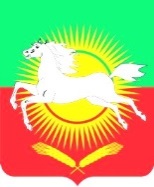 ТАТАРСТАН РЕСПУБЛИКАСЫНУРЛАТ МУНИЦИПАЛЬ РАЙОНЫ ӘХМӘТ АВЫЛ ҖИРЛЕГЕ БАШКАРМА КОМИТЕТЫТАТАРСТАН РЕСПУБЛИКАСЫНУРЛАТ МУНИЦИПАЛЬ РАЙОНЫ ӘХМӘТ АВЫЛ ҖИРЛЕГЕ БАШКАРМА КОМИТЕТЫ        ПОСТАНОВЛЕНИЕд. Ахметовод. Ахметовод. Ахметово                                    БОЕРЫК «14» декабря 2023 г.                                                                                        № 12                                                                                                    «14» декабря 2023 г.                                                                                        № 12                                                                                                    «14» декабря 2023 г.                                                                                        № 12                                                                                                    «14» декабря 2023 г.                                                                                        № 12                                                                                                    «14» декабря 2023 г.                                                                                        № 12                                                                                                    